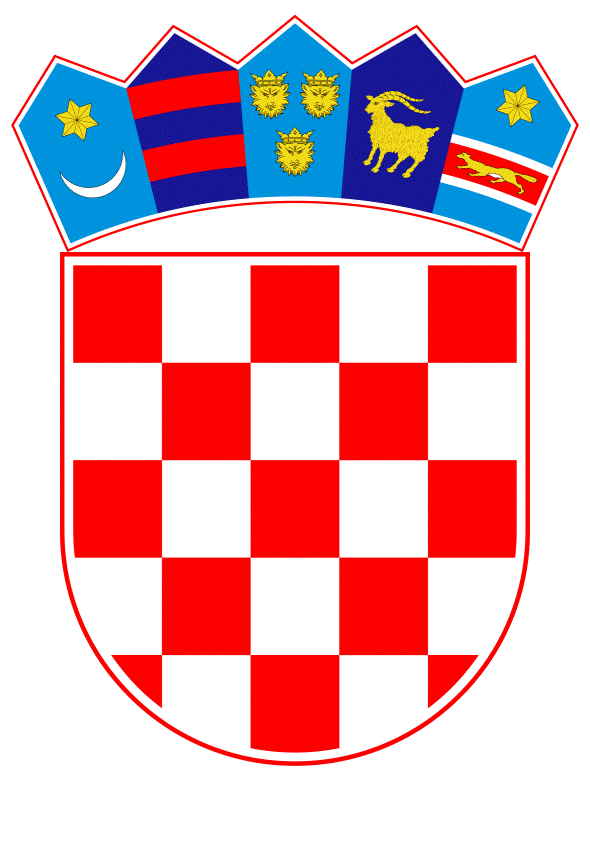 VLADA REPUBLIKE HRVATSKEZagreb, 18. ožujak 2021.______________________________________________________________________________________________________________________________________________________________________________________________________________________________Banski dvori | Trg Sv. Marka 2  | 10000 Zagreb | tel. 01 4569 222 | vlada.gov.hr                                                                                                                                        PrijedlogNa temelju članka 31. stavka 3. Zakona o Vladi Republike Hrvatske (Narodne novine, broj 150/11, 119/14, 93/16 i 116/18), Vlada Republike Hrvatske je na sjednici održanoj ____ donijelaZAKLJUČAK1. Prihvaća se Zahtjev za dodjelu sredstava iz Fonda solidarnosti Europske unije zajedno s pripadajućim dodacima koji će biti upućen Europskoj komisiji (u daljnjem tekstu: Zahtjev), a vezano za pomoć uslijed posljedica serije potresa koji su pogodili područje Sisačko-moslavačke, Zagrebačke i Karlovačke županije te drugih županija Republike Hrvatske, u tekstu kojeg je Vladi Republike Hrvatske dostavilo Ministarstvo regionalnoga razvoja i fondova Europske unije aktom KLASA: 910-04/20-02/82, URBROJ: 538-04-1-1-2/69-21-21, od 17. ožujka 2021. godine.2. Zadužuje se Ministarstvo regionalnoga razvoja i fondova Europske unije da uputi Zahtjev Europskoj komisiji zajedno s pripadajućim dodacima.3. Zadužuje se Ministarstvo regionalnoga razvoja i fondova Europske unije da od Europske komisije prilikom podnošenja Zahtjeva zatraži isplatu predujma iz Fonda solidarnosti Europske unije.4. Zadužuje se Ministarstvo regionalnoga razvoja i fondova Europske unije da izvijesti Vladu Republike Hrvatske o podnesenom Zahtjevu kao i o donesenoj odluci Europske komisije o dodjeli predujma i njenoj isplati. Klasa:Urbroj:Zagreb,                                     PREDSJEDNIK       mr.sc. Andrej Plenković                                                                 ObrazloženjeSerijom potresa od kojih se prvi dogodio 28. prosinca 2020. godine, a najsnažniji 29. prosinca 2020. godine magnitude 6,2 M s epicentrom 5 kilometara jugozapadno od grada Petrinje, prouzročena je velika šteta u javnom i privatnom sektoru na području Sisačko-moslavačke, Karlovačke i Zagrebačke županije, Grada Zagreba te ostalih županija Republike Hrvatske.Sukladno regulativi Europske unije pogođena država Europskoj komisiji može podnijeti zahtjev za dobivanje pomoći iz Fonda solidarnosti Europske unije (u daljnjem tekstu: EUSF) najkasnije dvanaest tjedana nakon nastanka prve štete prouzročene nepogodom. Vlada Republike Hrvatske zadužila je Ministarstvo prostornoga uređenja, graditeljstva i državne imovine za koordinaciju međusektorske suradnje u okviru procesa procjene ukupne štete. Metodologija izračuna ukupne izravne štete temeljila se na pravilima EUSF-a i metodologiji Svjetske banke. Procjena se izrađivala kroz rad radnih skupina te je uključivala sektore koji su najviše pogođeni potresom. Svaku radnu skupinu vodilo je resorno ministarstvo koje je koordiniralo i nadziralo proces procjene, pri čemu su se uključivali i dodatni stručnjaci iz Svjetske banke i utvrđenih partnerskih agencija/institucija/subjekata. Radne skupine izradile su izvješća za svoje sektore u skladu sa standardiziranim predlošcima za izvješće o procjeni sektora koje je objedinila Svjetska banka. Temeljem izračuna ukupne izravne štete izrađen je Zahtjev za dodjelu sredstava iz Fonda solidarnosti Europske unije, uz stručnu podršku Svjetske banke. Procijenjena vrijednost ukupne izravne štete prouzročene potresom, sukladno pravilima Europske unije, iznosi 41.633.410.427 HRK (5.508.740.811 EUR) što čini 10,21 % BND-a (bruto nacionalnog dohotka) Hrvatske i više je od 0,6 % BND-a Republike Hrvatske tj. minimalne vrijednosti izravne štete kako bi se ista mogla proglasiti elementarnom nepogodom velikih razmjera. Hitne mjere za koje se mogu dobiti sredstva iz Fonda su:vraćanje u ispravno radno stanje infrastrukture i pogona u energetskom sektoru, u području vodoopskrbe, upravljanja otpadnim vodama, telekomunikacija, prijevoza, zdravlja i obrazovanja;pružanje privremenog smještaja i financiranje službi spašavanja, radi pokrivanja potreba pogođenog stanovništva;osiguravanje preventivne infrastrukture i mjera zaštite kulturne baštine;čišćenje područja pogođenih katastrofom, uključujući prirodna područja, u skladu s, kad je to primjereno, pristupima utemeljenima na ekosustavima te hitno obnavljanje pogođenih prirodnih područja kako bi se izbjegli neposredni učinci erozije tla.Država članica može zatražiti isplatu predujma prilikom podnošenja Zahtjeva za dobivanje pomoći iz EUSF-a. Komisija odlučuje o dodjeli predujma i isplati bez odgode, prije donošenja Odluke o dobivanju pomoći iz EUSF-a, uzimajući u obzir dostupnost sredstava. Postupak dodjeljivanja bespovratnih sredstava traje nekoliko mjeseci. Bespovratna sredstva moraju se iskoristiti u roku od 18 mjeseci od dana dodjele.  Predlagatelj:Ministarstvo regionalnoga razvoja i fondova Europske unijePredmet:Prijedlog Zaključka o prihvaćanju Zahtjeva za dodjelu sredstava iz Fonda solidarnosti Europske unije